4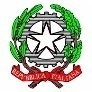 ISTITUTO COMPRENSIVOScuola secondaria di 1° grado    “G. LEOPARDI – A. GRAMSCI”Via Brianza, 20 – BollateRELAZIONE INIZIALE: PROGRAMMAZIONE EDUCATIVO-DIDATTICADisciplina: Classe: Anno Scolastico: Prof./Prof.ssa: AL TERMINE DEI TEST D’INGRESSO SI EVIDENZIANO LE SEGUENTI FASCE DI LIVELLO:Bollate ……………………………                                                                               Firma docente                                  Alunni□   tranquilla□   passiva□   lento□   serenoMaschi□   vivace□   polemica□   regolare□   buonoFemmine□   collaborativa□   poco collaborativa□   sostenuto□ a volte conflittualeAltre culture□   propositiva□   problematica□   ………….□   problematicoRipetenti□   motivata□   demotivata□   ………….□   …………….Trasferiti□   buona□   scarsa□   ……………□   ………………Nuovi inseritiSocializzazionesocializzazioneServizi sociali□   rispettosa□   poco rispettosaDVAdelle regoledelle regoleDSABESN°SITUAZIONE DELLA CLASSETipologia della classeRitmo di lavoroClima relazionaleALUNNI CON DISABILITÀN° ore sostegnoN° ore sostegnoN° ore educatoreALUNNI CON DISTURBI EVOLUTIVI SPECIFICI                                Tipologia			                                Tipologia			BES                 TipologiaBES                 TipologiaOsservazioni........................................................................................................................................................................................................................................................................................................................................................................................Ambito cognitivoFasce di livello Individuate sulla base di:  prove di ingresso                                                              griglie di osservazione appositamente predisposte                                                                     rilevazioni elaborate d’intesa con la scuola elementareinformazioni fornite dalla scuola elementare     altro : ............................................................DISCIPLINA 1DISCIPLINA 1DISCIPLINA 1Livello/ votoNomi e prestazioniN°Alto (10 -9)…comprendono in modo completo e approfondito, riuscendo autonomamente ad integrare conoscenze pregresseMedio-alto (8)….comprendono in modo ordinato e sicuro con adeguate integrazioni delle conoscenze pregresseMedio (7)…comprendono in modo globale, nelle linee essenziali e con approfondimento solo di alcuni argomentiBase (6)...comprendono in modo superficiale, parziale e/o meccanico; riescono a riconoscere le conoscenze pregresse solo se guidatiBasso (5-4)…comprendono in modo limitato e disorganizzato e/o frammentario, necessitano di una guida per riconoscere le conoscenze pregresseDISCIPLINA 2DISCIPLINA 2DISCIPLINA 2Livello/ votoNomi e prestazioniN°Alto (10 -9)…comprendono in modo completo e approfondito, riuscendo autonomamente ad integrare conoscenze pregresseMedio-alto (8)….comprendono in modo ordinato e sicuro con adeguate integrazioni delle conoscenze pregresseMedio (7)…comprendono in modo globale, nelle linee essenziali e con approfondimento solo di alcuni argomentiBase (6)...comprendono in modo superficiale, parziale e/o meccanico; riescono a riconoscere le conoscenze pregresse solo se guidatiBasso (5-4)…comprendono in modo limitato e disorganizzato e/o frammentario, necessitano di una guida per riconoscere le conoscenze pregresseNon valutato: (nome e motivazione)Non valutato: (nome e motivazione)Non valutato: (nome e motivazione)PERSONALIZZAZIONIPERSONALIZZAZIONIPERSONALIZZAZIONIPERSONALIZZAZIONIPERSONALIZZAZIONIPERSONALIZZAZIONIPERSONALIZZAZIONIPERSONALIZZAZIONIPERSONALIZZAZIONIPERSONALIZZAZIONICOGNOME E NOMECOGNOME E NOMEMOTIVAZIONIMOTIVAZIONIMOTIVAZIONIMOTIVAZIONIMOTIVAZIONICAUSECAUSECAUSEMOTIVAZIONI                                                                        PRESUMIBILI CAUSEA- disagio socio-familiare                                                         1- ritmi di apprendimento lentiB- difficoltà psicologico-relazionali                                          2- difficoltà nei processi logico-analiticiC- alunni di recente immigrazione                                            3- motivi di saluteD- difficoltà non specifiche d'apprendimento                           4- svantaggio socio-culturaleE - altro                                                                                      5- scarsa motivazione allo studio                                                                                                   6- difficoltà di relazione con i coetanei                                                                                                    7- difficoltà di relazione con gli adulti                                                                                                   8- situazione familiare problematica                                                                                                   9- altroMOTIVAZIONI                                                                        PRESUMIBILI CAUSEA- disagio socio-familiare                                                         1- ritmi di apprendimento lentiB- difficoltà psicologico-relazionali                                          2- difficoltà nei processi logico-analiticiC- alunni di recente immigrazione                                            3- motivi di saluteD- difficoltà non specifiche d'apprendimento                           4- svantaggio socio-culturaleE - altro                                                                                      5- scarsa motivazione allo studio                                                                                                   6- difficoltà di relazione con i coetanei                                                                                                    7- difficoltà di relazione con gli adulti                                                                                                   8- situazione familiare problematica                                                                                                   9- altroMOTIVAZIONI                                                                        PRESUMIBILI CAUSEA- disagio socio-familiare                                                         1- ritmi di apprendimento lentiB- difficoltà psicologico-relazionali                                          2- difficoltà nei processi logico-analiticiC- alunni di recente immigrazione                                            3- motivi di saluteD- difficoltà non specifiche d'apprendimento                           4- svantaggio socio-culturaleE - altro                                                                                      5- scarsa motivazione allo studio                                                                                                   6- difficoltà di relazione con i coetanei                                                                                                    7- difficoltà di relazione con gli adulti                                                                                                   8- situazione familiare problematica                                                                                                   9- altroMOTIVAZIONI                                                                        PRESUMIBILI CAUSEA- disagio socio-familiare                                                         1- ritmi di apprendimento lentiB- difficoltà psicologico-relazionali                                          2- difficoltà nei processi logico-analiticiC- alunni di recente immigrazione                                            3- motivi di saluteD- difficoltà non specifiche d'apprendimento                           4- svantaggio socio-culturaleE - altro                                                                                      5- scarsa motivazione allo studio                                                                                                   6- difficoltà di relazione con i coetanei                                                                                                    7- difficoltà di relazione con gli adulti                                                                                                   8- situazione familiare problematica                                                                                                   9- altroMOTIVAZIONI                                                                        PRESUMIBILI CAUSEA- disagio socio-familiare                                                         1- ritmi di apprendimento lentiB- difficoltà psicologico-relazionali                                          2- difficoltà nei processi logico-analiticiC- alunni di recente immigrazione                                            3- motivi di saluteD- difficoltà non specifiche d'apprendimento                           4- svantaggio socio-culturaleE - altro                                                                                      5- scarsa motivazione allo studio                                                                                                   6- difficoltà di relazione con i coetanei                                                                                                    7- difficoltà di relazione con gli adulti                                                                                                   8- situazione familiare problematica                                                                                                   9- altroMOTIVAZIONI                                                                        PRESUMIBILI CAUSEA- disagio socio-familiare                                                         1- ritmi di apprendimento lentiB- difficoltà psicologico-relazionali                                          2- difficoltà nei processi logico-analiticiC- alunni di recente immigrazione                                            3- motivi di saluteD- difficoltà non specifiche d'apprendimento                           4- svantaggio socio-culturaleE - altro                                                                                      5- scarsa motivazione allo studio                                                                                                   6- difficoltà di relazione con i coetanei                                                                                                    7- difficoltà di relazione con gli adulti                                                                                                   8- situazione familiare problematica                                                                                                   9- altroMOTIVAZIONI                                                                        PRESUMIBILI CAUSEA- disagio socio-familiare                                                         1- ritmi di apprendimento lentiB- difficoltà psicologico-relazionali                                          2- difficoltà nei processi logico-analiticiC- alunni di recente immigrazione                                            3- motivi di saluteD- difficoltà non specifiche d'apprendimento                           4- svantaggio socio-culturaleE - altro                                                                                      5- scarsa motivazione allo studio                                                                                                   6- difficoltà di relazione con i coetanei                                                                                                    7- difficoltà di relazione con gli adulti                                                                                                   8- situazione familiare problematica                                                                                                   9- altroMOTIVAZIONI                                                                        PRESUMIBILI CAUSEA- disagio socio-familiare                                                         1- ritmi di apprendimento lentiB- difficoltà psicologico-relazionali                                          2- difficoltà nei processi logico-analiticiC- alunni di recente immigrazione                                            3- motivi di saluteD- difficoltà non specifiche d'apprendimento                           4- svantaggio socio-culturaleE - altro                                                                                      5- scarsa motivazione allo studio                                                                                                   6- difficoltà di relazione con i coetanei                                                                                                    7- difficoltà di relazione con gli adulti                                                                                                   8- situazione familiare problematica                                                                                                   9- altroMOTIVAZIONI                                                                        PRESUMIBILI CAUSEA- disagio socio-familiare                                                         1- ritmi di apprendimento lentiB- difficoltà psicologico-relazionali                                          2- difficoltà nei processi logico-analiticiC- alunni di recente immigrazione                                            3- motivi di saluteD- difficoltà non specifiche d'apprendimento                           4- svantaggio socio-culturaleE - altro                                                                                      5- scarsa motivazione allo studio                                                                                                   6- difficoltà di relazione con i coetanei                                                                                                    7- difficoltà di relazione con gli adulti                                                                                                   8- situazione familiare problematica                                                                                                   9- altroMOTIVAZIONI                                                                        PRESUMIBILI CAUSEA- disagio socio-familiare                                                         1- ritmi di apprendimento lentiB- difficoltà psicologico-relazionali                                          2- difficoltà nei processi logico-analiticiC- alunni di recente immigrazione                                            3- motivi di saluteD- difficoltà non specifiche d'apprendimento                           4- svantaggio socio-culturaleE - altro                                                                                      5- scarsa motivazione allo studio                                                                                                   6- difficoltà di relazione con i coetanei                                                                                                    7- difficoltà di relazione con gli adulti                                                                                                   8- situazione familiare problematica                                                                                                   9- altroOBIETTIVIOBIETTIVIOBIETTIVIOBIETTIVIOBIETTIVIOBIETTIVIOBIETTIVIOBIETTIVIOBIETTIVIOBIETTIVIPer gli obiettivi educativi si fa riferimento alla programmazione di classePer gli obiettivi educativi si fa riferimento alla programmazione di classePer gli obiettivi educativi si fa riferimento alla programmazione di classePer gli obiettivi educativi si fa riferimento alla programmazione di classePer gli obiettivi educativi si fa riferimento alla programmazione di classePer gli obiettivi educativi si fa riferimento alla programmazione di classePer gli obiettivi educativi si fa riferimento alla programmazione di classePer gli obiettivi educativi si fa riferimento alla programmazione di classePer gli obiettivi educativi si fa riferimento alla programmazione di classePer gli obiettivi educativi si fa riferimento alla programmazione di classePer gli obiettivi cognitivi trasversali si fa riferimento alla programmazione di classePer gli obiettivi cognitivi trasversali si fa riferimento alla programmazione di classePer gli obiettivi cognitivi trasversali si fa riferimento alla programmazione di classePer gli obiettivi cognitivi trasversali si fa riferimento alla programmazione di classePer gli obiettivi cognitivi trasversali si fa riferimento alla programmazione di classePer gli obiettivi cognitivi trasversali si fa riferimento alla programmazione di classePer gli obiettivi cognitivi trasversali si fa riferimento alla programmazione di classePer gli obiettivi cognitivi trasversali si fa riferimento alla programmazione di classePer gli obiettivi cognitivi trasversali si fa riferimento alla programmazione di classePer gli obiettivi cognitivi trasversali si fa riferimento alla programmazione di classeObiettivi cognitivi disciplinari: come da allegatoObiettivi cognitivi disciplinari: come da allegatoObiettivi cognitivi disciplinari: come da allegatoObiettivi cognitivi disciplinari: come da allegatoObiettivi cognitivi disciplinari: come da allegatoObiettivi cognitivi disciplinari: come da allegatoObiettivi cognitivi disciplinari: come da allegatoObiettivi cognitivi disciplinari: come da allegatoObiettivi cognitivi disciplinari: come da allegatoObiettivi cognitivi disciplinari: come da allegatoATTIVITA’ COMPLEMENTARIATTIVITA’ COMPLEMENTARIATTIVITA’ COMPLEMENTARIATTIVITA’ COMPLEMENTARIATTIVITA’ COMPLEMENTARIATTIVITA’ COMPLEMENTARIATTIVITA’ COMPLEMENTARIATTIVITA’ COMPLEMENTARIATTIVITA’ COMPLEMENTARIATTIVITA’ COMPLEMENTARILABORATORIO:LABORATORIO:LABORATORIO:LABORATORIO:LABORATORIO:LABORATORIO:LABORATORIO:LABORATORIO:LABORATORIO:LABORATORIO:RECUPERO/CONSOLIDAMENTO:RECUPERO/CONSOLIDAMENTO:RECUPERO/CONSOLIDAMENTO:RECUPERO/CONSOLIDAMENTO:RECUPERO/CONSOLIDAMENTO:RECUPERO/CONSOLIDAMENTO:RECUPERO/CONSOLIDAMENTO:RECUPERO/CONSOLIDAMENTO:RECUPERO/CONSOLIDAMENTO:RECUPERO/CONSOLIDAMENTO:ADESIONE A PROGETTI:ADESIONE A PROGETTI:ADESIONE A PROGETTI:ADESIONE A PROGETTI:ADESIONE A PROGETTI:ADESIONE A PROGETTI:ADESIONE A PROGETTI:ADESIONE A PROGETTI:ADESIONE A PROGETTI:ADESIONE A PROGETTI:USCITE DIDATTICHE E VIAGGI D'ISTRUZIONE: modello AUSCITE DIDATTICHE E VIAGGI D'ISTRUZIONE: modello AUSCITE DIDATTICHE E VIAGGI D'ISTRUZIONE: modello AUSCITE DIDATTICHE E VIAGGI D'ISTRUZIONE: modello AUSCITE DIDATTICHE E VIAGGI D'ISTRUZIONE: modello AUSCITE DIDATTICHE E VIAGGI D'ISTRUZIONE: modello AUSCITE DIDATTICHE E VIAGGI D'ISTRUZIONE: modello AUSCITE DIDATTICHE E VIAGGI D'ISTRUZIONE: modello AUSCITE DIDATTICHE E VIAGGI D'ISTRUZIONE: modello AUSCITE DIDATTICHE E VIAGGI D'ISTRUZIONE: modello APARTECIPAZIONE A CONCORSI:PARTECIPAZIONE A CONCORSI:PARTECIPAZIONE A CONCORSI:PARTECIPAZIONE A CONCORSI:PARTECIPAZIONE A CONCORSI:PARTECIPAZIONE A CONCORSI:PARTECIPAZIONE A CONCORSI:PARTECIPAZIONE A CONCORSI:PARTECIPAZIONE A CONCORSI:PARTECIPAZIONE A CONCORSI:METODOLOGIE/STRUMENTI (utilizzati nelle diverse attività proposte):METODOLOGIE/STRUMENTI (utilizzati nelle diverse attività proposte):METODOLOGIE/STRUMENTI (utilizzati nelle diverse attività proposte):METODOLOGIE/STRUMENTI (utilizzati nelle diverse attività proposte):METODOLOGIE/STRUMENTI (utilizzati nelle diverse attività proposte):METODOLOGIE/STRUMENTI (utilizzati nelle diverse attività proposte):METODOLOGIE/STRUMENTI (utilizzati nelle diverse attività proposte):METODOLOGIE/STRUMENTI (utilizzati nelle diverse attività proposte):METODOLOGIE/STRUMENTI (utilizzati nelle diverse attività proposte):METODOLOGIE/STRUMENTI (utilizzati nelle diverse attività proposte):LIBRI DI TESTO:LIBRI DI TESTO:LIBRI DI TESTO:LIBRI DI TESTO:LIBRI DI TESTO:LIBRI DI TESTO:LIBRI DI TESTO:LIBRI DI TESTO:LIBRI DI TESTO:LIBRI DI TESTO:Metodologie  utilizzateInserire una crocetta nell’apposito spazioMetodologie  utilizzateInserire una crocetta nell’apposito spazioMetodologie  utilizzateInserire una crocetta nell’apposito spazioMetodologie  utilizzateInserire una crocetta nell’apposito spazioStrumenti utilizzati  Inserire una crocetta nell’apposito spazioStrumenti utilizzati  Inserire una crocetta nell’apposito spazioStrumenti utilizzati  Inserire una crocetta nell’apposito spazioStrumenti utilizzati  Inserire una crocetta nell’apposito spazioStrumenti utilizzati  Inserire una crocetta nell’apposito spazioStrumenti utilizzati  Inserire una crocetta nell’apposito spazioxxLezione frontaleLezione frontaleLezione frontaleLibri di testoLibri di testoLibri di testoLibri di testoLibri di testoLavoro in coppie d’aiutoLavoro in coppie d’aiutoLavoro in coppie d’aiutoTesti didattici di supportoTesti didattici di supportoTesti didattici di supportoTesti didattici di supportoTesti didattici di supportoLavoro per gruppi omogeneiLavoro per gruppi omogeneiLavoro per gruppi omogeneiSchede appositamente predisposteSchede appositamente predisposteSchede appositamente predisposteSchede appositamente predisposteSchede appositamente predisposteLavoro per gruppi eterogeneiLavoro per gruppi eterogeneiLavoro per gruppi eterogeneiStampe specialisticheStampe specialisticheStampe specialisticheStampe specialisticheStampe specialisticheDiscussione guidataDiscussione guidataDiscussione guidataSussidi audiovisiviSussidi audiovisiviSussidi audiovisiviSussidi audiovisiviSussidi audiovisiviDidattica MultimedialeDidattica MultimedialeDidattica MultimedialeSussidi multimedialiSussidi multimedialiSussidi multimedialiSussidi multimedialiSussidi multimedialiAltroAltroAltroaltroaltroaltroaltroaltroVERIFICHE  (inserire una crocetta nell’apposito spazio)VERIFICHE  (inserire una crocetta nell’apposito spazio)VERIFICHE  (inserire una crocetta nell’apposito spazio)VERIFICHE  (inserire una crocetta nell’apposito spazio)VERIFICHE  (inserire una crocetta nell’apposito spazio)VERIFICHE  (inserire una crocetta nell’apposito spazio)VERIFICHE  (inserire una crocetta nell’apposito spazio)VERIFICHE  (inserire una crocetta nell’apposito spazio)VERIFICHE  (inserire una crocetta nell’apposito spazio)VERIFICHE  (inserire una crocetta nell’apposito spazio)OraliScritteScritteScritteScritteScrittePraticheInterrogazioniTest a scelta multipla; Vero/FalsoTest a scelta multipla; Vero/FalsoTest a scelta multipla; Vero/FalsoTest a scelta multipla; Vero/FalsoTest a scelta multipla; Vero/FalsoDisegniSpiegazioniQuestionariQuestionariQuestionariQuestionariQuestionariPittureRelazioniDomande aperteDomande aperteDomande aperteDomande aperteDomande aperteGraficiPresentazioniProblemi/Esercitazioni di calcoloProblemi/Esercitazioni di calcoloProblemi/Esercitazioni di calcoloProblemi/Esercitazioni di calcoloProblemi/Esercitazioni di calcoloProdotti multimedialiDiscussioniProcedimenti aritmetici/algebriciProcedimenti aritmetici/algebriciProcedimenti aritmetici/algebriciProcedimenti aritmetici/algebriciProcedimenti aritmetici/algebriciEsecuzioni musicaliComprensione oraleProduzioni scritteProduzioni scritteProduzioni scritteProduzioni scritteProduzioni scritteAltro………Esercitazioni ortografiche e grammaticaliEsercitazioni ortografiche e grammaticaliEsercitazioni ortografiche e grammaticaliEsercitazioni ortografiche e grammaticaliEsercitazioni ortografiche e grammaticaliCompletamentiCompletamentiCompletamentiCompletamentiCompletamentiVALUTAZIONE (criteri numerici indicativi)VALUTAZIONE (criteri numerici indicativi)VALUTAZIONE (criteri numerici indicativi)VALUTAZIONE (criteri numerici indicativi)VALUTAZIONE (criteri numerici indicativi)VALUTAZIONE (criteri numerici indicativi)VALUTAZIONE (criteri numerici indicativi)VALUTAZIONE (criteri numerici indicativi)VALUTAZIONE (criteri numerici indicativi)VALUTAZIONE (criteri numerici indicativi)PERCENTUALEPERCENTUALEPERCENTUALEPERCENTUALEPERCENTUALEPERCENTUALEVOTOVOTOVOTOVOTO90%-100%90%-100%90%-100%90%-100%90%-100%90%-100%9/109/109/109/10 8O%-89%  8O%-89%  8O%-89%  8O%-89%  8O%-89%  8O%-89% 8/98/98/98/9 70%-79% 70%-79% 70%-79% 70%-79% 70%-79% 70%-79%7/87/87/87/8 60%-69% 60%-69% 60%-69% 60%-69% 60%-69% 60%-69%6/76/76/76/7 50%-59% 50%-59% 50%-59% 50%-59% 50%-59% 50%-59%5/65/65/65/6 40%-49% 40%-49% 40%-49% 40%-49% 40%-49% 40%-49%4/54/54/54/5 0%-39% 0%-39% 0%-39% 0%-39% 0%-39% 0%-39%4444N.B. Le percentuali possono subire variazioni in base alla tipologia e alla complessità delle verificheN.B. Le percentuali possono subire variazioni in base alla tipologia e alla complessità delle verificheN.B. Le percentuali possono subire variazioni in base alla tipologia e alla complessità delle verificheN.B. Le percentuali possono subire variazioni in base alla tipologia e alla complessità delle verificheN.B. Le percentuali possono subire variazioni in base alla tipologia e alla complessità delle verificheN.B. Le percentuali possono subire variazioni in base alla tipologia e alla complessità delle verificheN.B. Le percentuali possono subire variazioni in base alla tipologia e alla complessità delle verificheN.B. Le percentuali possono subire variazioni in base alla tipologia e alla complessità delle verificheN.B. Le percentuali possono subire variazioni in base alla tipologia e alla complessità delle verificheN.B. Le percentuali possono subire variazioni in base alla tipologia e alla complessità delle verifiche